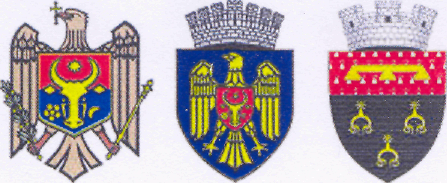   Republica Moldova		    Республика Молдова  Municipiul Chişinău		     Муниципий КишинэуPrimăria oraşului Durleşti	 Примэрия города ДурлештьDISPOZIŢIE nr. _____ - ddin  19. 04.2019Cu privire la completarea  dispoziției nr 30 – d din 05.04.2019În temeiul art. 29 a Legii nr.436-XVI din 28.12.06 „Privind administraţia publică locală”,  Primarul or.Durleşti, DISPUNE:1. Se completează Dispoziția nr. 30 - d din 05.04.2019 „Cu privire la convocarea şedinţei ordinare a Consiliului or. Durleşti”, prin care a fost convocată şedinţa nr. 3, ordinară a Consiliului or. Durleşti, pentru data de 24.04.2019, ora 15.00, în incinta Primăriei or. Durleşti (sala de şedinţe ), cu următoarea ordine de zi și proiecte de decizii:3.1 Cu privire la prelungirea termenului contractului de arendă funciarăRAPORTOR: dl Ivan Golban, specialist în amenajarea teritoriuluial Primăriei or. Durleşti și dna Liubovi Popa, jurist al Primăriei or. Durleşti3.2 Cu privire la organizarea zonei pietonale pe tronsonul de stradă cuprins între str. O. Ghibu și Al. MarinescuRAPORTOR: dl Ivan Golban, specialist în amenajarea teritoriuluial Primăriei or. Durleşti3.3 Cu privire la rezilierea contractului de arendă/subarendă  a terenului din str. Gr. Ureche, or. DurleştiRAPORTOR: dna Liubovi Popa, jurist al Primăriei or. Durleşti3.5  Privind examinarea cererii cet. Ermicioi MihaelaRAPORTOR: dra M. Solonaru, jurist al Primăriei or.Durleşti3.5  Privind examinarea cererii cet. Lupu AnatolieRAPORTOR: dra M. Solonaru, jurist al Primăriei or.Durleşti        3.6  Cu privire la  amenajarea terenurilor adiacent bunurilor imobile3.7.1  Cu privire la vînzarea –cumpărarea terenului aferent construcțieiRAPORTOR: dnul Alexandru Colomieţ, specialist pentru regle-mentarea proprietăţii funciare al Primăriei or. Durleşti.3.8  Cu privire la înregistrarea dreptului de proprietate după APLRAPORTOR: dnul Alexandru Colomieţ, specialist pentru regle-mentarea proprietăţii funciare al Primăriei or. Durleşti.3.9 Cu privire la actualizarea planului geometricRAPORTOR: dnul Alexandru Colomieţ, specialist pentru regle-mentarea proprietăţii funciare al Primăriei or. Durleşti.3.10 Cu privire  la anularea informației grafice.RAPORTOR: dnul Alexandru Colomieţ, specialist pentru regle-mentarea proprietăţii funciare al Primăriei or. Durleşti.3.11 Cu privire la formarea bunului imobil.RAPORTOR: dnul Alexandru Colomieţ, specialist pentru regle-mentarea proprietăţii funciare al Primăriei or. Durleşti.3.12 Cu privire la examinarea Notificării OTC  al Cancelariei de Stat RAPORTOR: dnul Alexandru Colomieţ, specialist pentru regle-mentarea proprietăţii funciare al Primăriei or. Durleşti.3.13 Cu privire la modificarea Deciziei Consiliului or. DurleştiRAPORTOR: dnul Alexandru Colomieţ, specialist pentru regle-mentarea proprietăţii funciare al Primăriei or. Durleşti.3.14 Cu privire la modificarea modului de folosînța  a terenuluiRAPORTOR: dnul Alexandru Colomieţ, specialist pentru regle-mentarea proprietăţii funciare al Primăriei or. Durleşti.3.15 Cu privire la anularea titlului de autentificare a dreptului deținătorului de teren RAPORTOR: dra M. Solonaru, jurist al Primăriei or.Durleşti    3.16 Cu privire la transmiterea cu titlu gratuit a obiectivului , format în urma finalizării lucrărilor de extindere a iluminatului  stradal exterior de la balanta primariei or.Durleşti la balanţa Consiliului municipal Chişinău cu predarea ulterioară în gestiunea Î.M.Reţele Electrice de Iluminat “Lumteh”RAPORTOR: dl.Elena Mîndru,							Contabil șef-adj al Primăriei or.Durleşti      3.17 Cu privire la transmiterea cu titlu gratuit a obiectivului , format în urma finalizării lucrărilor de extindere a iluminatului  stradal din străzile Petru Rareș și Timișoara  de la balanta primariei or.Durleşti la balanţa Consiliului municipal Chişinău cu predarea ulterioară în gestiunea Î.M.Reţele Electrice de Iluminat “Lumteh”   RAPORTOR: dl.Elena Mîndru,							Contabil șef-adj al Primăriei or.Durleşti     3.18 Cu privire la coordonarea şi aprobarea bugetului  IMSP Centrul de Sănătate Durleşti pentru anul 2019RAPORTOR: dl.Elena Mîndru,							Contabil șef-adj al Primăriei or.Durleşti3.19 Cu privire la transmiterea în gestiune a obiectivelor, formate în urma finalizării lucrărilor de construcţie a reţelelor de apeduct şi canalizare în or.Durleşti către SA “Apă Canal Chişinău” 3.20  Cu privire la transmiterea la balanţă RAPORTOR: dl.Elena Mîndru,							Contabil șef-adj al Primăriei or.Durleşti	3.21 Cu privire la construcţia  reţelelor de canalizare menajer fecaloide şi apă potabilă    RAPORTOR: dl Ivan Golban, specialist în amenajarea teritoriuluial Primăriei or.Durleşti 3.22 Cu privire la modificarea informaţiei grafice a terenuluiRAPORTOR: dl Ivan Golban, specialist în amenajarea teritoriuluial Primăriei or.Durleşti3.23 Cu privire repartizarea pubelelorRAPORTOR: dl Ivan Golban, specialist în amenajarea teritoriuluial Primăriei or.Durleşti3.24 Cu privire la aprobarea raportului privind executarea bugetului orașului Durlești  pe anul 2018RAPORTOR: dna.Larisa Vitiuc,							Contabil şef  al Primăriei or.Durleşti3.25 Cu privire la rectificarea bugetului oraşului Durleşti pe anul 2019 din contul alocațiilor prevăzute grupului de cheltuieli ”Gospodăria de locuințe și gospodăria  serviciilor comunale” RAPORTOR: dna.Larisa Vitiuc,							Contabil şef  al Primăriei or.Durleşti3.27 Cu privire la audierea raportului în temeiul Hotărîrii nr.8 din 27.02.2019, ,,Cu privire la Raportul auditului rapoartelor financiare ale or.Durleşti încheiate la 31 decembrie 2017”  RAPORTOR: dna. Eleonora Șaran,							Primar al or.DurleştiPrimar		                                       			Eleonora ȘaranProiectele de decizii propuse spre examinare3.1.1 Cu privire la prelungirea termenului contractului de arendă funciară Examinînd cererea nr.3698/18 din 19.12.2018, înaintată de către Vasiloi Maia, domiciliată în or. Durleşti, str. Gr. Ureche, 10A, ap. 86, cu privire la prelungirea contractului de locațiune nr. 18/13 din 30.10.2010, asupra terenului cu nr. cadastral 0121105715, din str. Căpriana 10/2, cu suprafaţa de 0,0026 ha, conform art.911, art.875-904 Cod Civil, Ordinul 41 din 28.12.1998, cu privire la modul de dare în arendă şi cuantumul arendei patrimoniului de stat, Legea nr. 1308 din 25.07.1997, privind preţul normativ și modul de vînzare-cumpărare a pămîntului, Deciziei nr. 9.7 din 27.09.2013, art.14 din Legea nr.436 din 28.12.2006 „privind administraţia publică locală”, Consiliul or.Durleşti, DECIDE:1. Se prelungeşte cu 3 (trei) ani de zile termenul contractului de locațiune nr.18/13 din 30.10.2013, încheiat între Primăria or.Durleşti şi Vasiloi Maia, asupra terenului amplasat în or. Durleşti, str. Căpriana 10/2, cu suprafaţa de 0,0026 ha., cu nr. cadastral 0121105715.  impune cet.Vasiloi Maia achitarea plăţii de locațiune, conform legislaţiei în vigoare.3. Specialistul în planificare al Primăriei or. Durleşti, va calcula mărimea plăţii de locațiune.4. Juristul Primăriei or. Durleşti, va asigura perfectarea şi încheierea cu locatarul Vasiloi Maia, acordul adiţional la contractul de locațiune  nr. 18/33 din 27.09.2013.5. Prezenta Decizie se va aduce la cunoştinţa cet.Vasiloi Maia.6. Prezenta Decizie va intra în vigoare la data semnării de către părţi a acordului adiţional.7.Controlul executării prevederilor prezentei Decizii se pune în seama Primarului or. Durleşti, Şaran Eleonora.Avizul consultativ al comisiei dezvoltare și amenajare: POZITIV3.1.2 Cu privire la prelungirea termenului contractului de arendă funciarăExaminînd cererea nr. 116/19 din 16.01.2019, înaintată de către Hajevschi Maria, domiciliată în or. Durleşti str. Căpriana 4, ap. 8, cu privire la prelungirea contractului de arendă funciara, asupra terenului cu nr. cadastral 0121105637 din str. Căpriana nr. 10/2, lot. 47, or.Durleşti, în temeiul art. 911; art. 875-904 Cod Civil; Ordinul 41 din 28.12.1998 cu privire la modul de dare în arendă şi cuantumul arendei patrimoniului de stat și art. 14 din Legea nr. 436 din 28.12.2006 „privind administraţia publică locală”, Consiliul or.Durleşti, DECIDE:  1. Se prelungeşte cu 3 (trei) ani de zile termenul contractului de arendă funciară nr. 41 din 28.12.2009, încheiat între Primăria or. Durleşti şi Hajevschi Maria, asupra terenului amplasat în or.Durleşti, str. Căpriana 10/2, box. 47, cu suprafaţa de 0,0026 ha., cu nr. cadastral 0121105637.  impune cet.Hajevschi Maria achitarea plăţii de arendă, conform legislaţiei în vigoare.3. Specialistul în planificare a Primăriei or.Durleşti, va calcula mărimea plăţii de arendă.4. Specialistul Primăriei or.Durleşti, va asigura perfectarea şi încheierea cu arendaşul Hajevschi Maria, acordul adiţional la contractul de arendă funciară nr. 41 din 28.12.2009.5. Prezenta Decizie se va aduce la cunoştinţa cet. Hajevschi Maria.6. Prezenta Decizie va intra în vigoare la data semnării de către părţi a acordului adiţional.7. Controlul executării prevederilor prezentei Decizii se pune în seama Primarului or. Durleşti, Şaran Eleonora.Avizul consultativ al comisiei juridice: POZITIV (raportor L. Popa)3.1.3 Cu privire la prelungirea termenului contractului de arendă funciarăExaminînd cererea nr. 116/19 din 16.01.2019, înaintată de către Hajevschi Natalia, domiciliată în or. Durleşti str. Căpriana 4, ap. 8, cu privire la prelungirea contractului de arendă funciara, asupra terenului cu nr. cadastral 0121105636 din str. Căpriana nr. 10/2, lot. 48, or.Durleşti, în temeiul art. 911; art. 875-904 Cod Civil; Ordinul 41 din 28.12.1998 cu privire la modul de dare în arendă şi cuantumul arendei patrimoniului de stat și art. 14 din Legea nr. 436 din 28.12.2006 „privind administraţia publică locală”, Consiliul or.Durleşti, DECIDE:  1. Se prelungeşte cu 3 (trei) ani de zile termenul contractului de arendă funciară nr. 43 din 28.12.2009, încheiat între Primăria or. Durleşti şi Hajevschi Natalia, asupra terenului amplasat în or.Durleşti, str. Căpriana 10/2, box. 48, cu suprafaţa de 0,0026 ha., cu nr. cadastral 0121105636.  impune cet.Hajevschi Natalia achitarea plăţii de arendă, conform legislaţiei în vigoare.3. Specialistul în planificare a Primăriei or.Durleşti, va calcula mărimea plăţii de arendă.4. Specialistul Primăriei or.Durleşti, va asigura perfectarea şi încheierea cu arendaşul Hajevschi Natalia, acordul adiţional la contractul de arendă funciară nr. 43 din 28.12.2009.5. Prezenta Decizie se va aduce la cunoştinţa cet.Hajevschi Natalia.6. Prezenta Decizie va intra în vigoare la data semnării de către părţi a acordului adiţional.7. Controlul executării prevederilor prezentei Decizii se pune în seama Primarului or. Durleşti, Şaran Eleonora.Avizul consultativ al comisiei juridice: POZITIV (raportor L. Popa)3.1.4 Cu privire la prelungirea termenului contractului de arendă funciarăExaminînd cererea nr.3065/18 din 05.10.2018 depusă de cet. Scobiola Ion, domiciliat în or.Durleşti, str. Al. Marinescu, nr. 48, ap. 3, cu privire la prelungirea termenului contractului de locațiune, în temeiul art. 911; art. 875-904 Cod Civil; Ordinul 41 din 28.12.1998 cu privire la modul de dare în arendă şi cuantumul arendei patrimoniului de stat și art.14 din Legea nr. 436 din 28.12.2006 „privind administraţia publică locală”, Consiliul or. Durleşti, DECIDE:1.A permite prelungirea contractului de locațiune nr. 05 din 25.01.2010 încheiat între (Primăria or.Durlești și cet. Scobiola Ivan) pe bunul imobil cu nr. cadastral 0121117617, cu suprafața 28 m.p, amplasat pe str. Al. Marinescu nr. 48, lot 6, pe un termen de 3 ani.  impune cet. Scobiola Ion achitarea plăţii de arendă, conform legislaţiei în vigoare.3. Specialistul în planificare a Primăriei or.Durleşti, va calcula mărimea plăţii de arendă.4. Juristul Primăriei or. Durleşti, va asigura perfectarea şi încheierea cu benefeciarul Scobiola Ion, acordul adiţional la contractul de locațiune nr. 5 din 25.01.2010.5. Prezenta Decizie se va aduce la cunoştinţa cet. Scobiola Ion. 6. Prezenta Decizie va intra în vigoare la data semnării de către părţi a acordului adițional la contractul de locațiune.7. Controlul executării prevederilor prezentei Decizii se pune în seama Primarului or. Durleşti, Şaran Eleonora.Avizul comisiei juridice: POZITIV3.1.5 Cu privire la prelungirea termenului contractului de arendă funciarăExaminînd cererea nr.587/19 din 01.03.2019 depusă de cet. Florea Alexandru, domiciliat în mun.Chișinău, str.Ialoveni, nr.98/3, ap.55, cu privire la prelungirea contractului de locațiune, în conformitate cu Legea privind prețul normativ și modul de vînzare-cumpărare a pămîntului; conform art.14 din Legea nr.436 din 28.12.2006, privind administraţia publică locală”, Consiliul or.Durleşti, DECIDE:A permite prelungirea contractului de locațiune nr.03 din 26.04.2012 încheiat între (Primăria or.Durlești și cet.Florea Alexandru) pe bunul imobil cu nr.cadastral 0121103580, cu suprafața 0,0028 ha, amplasat pe str.Dimo, nr. 59/21, pe un termen de 3 ani. Juristul Primăriei or.Durleşti, va asigura perfectarea şi încheierea cu benefeciarul Florea Alexandru, acordul adiţional la contractul de locațiune nr.3 din 26.04.2012.Prezenta Decizie se va aduce la cunoştinţa cet. Florea Alexandru. Prezenta Decizie va intra în vigoare la data semnării de către părţi a acordului adițional la contractul de locațiune.Controlul executării prevederilor prezentei Decizii se pune în seama Primarului or. Durleşti, Şaran Eleonora.Avizul consultativ al comisiei juridice: POZITIV3.2 Cu privire la organizarea zonei pietonale pe tronsonul de stradă cuprins între str. O. Ghibu și Al. MarinescuExaminînd cererea nr. 270/19 din 31.01.2019, înaintată de către locatarii blocurilor de locuit nr. 42, 44 din str. Al. Marinescu, cu privire la organizarea în  zonă pietonală a căii de acces cuprinsă între str. O. Ghibu, mun. Chișinău și Al. Marinescu, or. Durlești, conform art. 14, din Legea nr. 436 din 28.12.2006, privind administraţia publică locală”, Consiliul or.Durleşti DECIDE:1. Se atribuie  căii de acces cuprinse între str. O. Ghibu, mun. Chișinău și Al. Marinescu, or. Durlești, de la data intrării în vigoare a prezentei decizii, statut de zonă pietonală.2. Specialiștii din cadrul Primăriei or. Durlești  vor întocmi, aproba  și coordona schema de amplasare a semnelor și dizpozitivelor rutiere corespunzătoare, în modul stabilit. 3. Se interzice începînd din data intrării în vigoare a prezentei decizii, circulația și parcajul transportului pe tronsonul de stradă cuprins între str. O. Ghibu, mun. Chișinău și Al. Marinescu, or. Durlești, cu excepția transportului special. 4. Controlul executării prevederilor prezentei Decizii se pune în seama Primarului or. Durleşti, Şaran Eleonora.Avizul consultativ al comisiei dezvoltare și amenajare: Negativ3.3 Cu privire la rezilierea contractului de arendă/subarendă  a terenului din str. Gr. Ureche, or. DurleştiÎn temeiul cererii nr. 194/19 din 24.01.2019 a lui Constandachi Roman, constatările preliminare a Curţii de Conturi, avînd în vedere că terenul cu nr. Cadastral 0121105587 din str. Gr.Ureche, or. Durleşti cu suprafaţa de 0,0114 ha este  un teren de uz şi interes local,  în baza art. 14 din Legea nr. 436 din 28.12.2006, privind administraţia publică locală, Consiliul or. Durleşti, Decide:1. A rezilia contractul nr.21/11 din 29.04.2011, încheiat între Primăria or. Durleşti şi Constandachi Roman, asupra terenului cu nr. cadastral 0121105587 cu suprafaţa de 0,0114 ha, destinaţia pentru construcţii, din str.Gr.Ureche or. Durleşti şi acordul adiţional din 10.04.2014.2. A rezilia contractul de subarendă funciară nr. 01 din 16.01.2014, încheiat între Constandachi Roman şi SRL ,,Rodaris-Pro”, asupra terenului cu nr. Cadastral 0121105587 cu suprafaţa de 0,0114 ha, proprietatea APL Durleşti, situat în or. Durleşti str. Gr. Ureche.3. SRL ,,Rodaris-Pro” va achita plata de subarendă, conform datelor contabile, pînă la data intrării în vigoare a  prezentei decizii.4. A radia din Registrul Bunurilor Imobil deţinut de către IP ,,Agenţia Servicii Publice” Departamentul Cadastru, terenul cu numărul cadastral 0121105587, cu suprafaţa de 0,0114 ha, proprietatea APL  Durleşti, din or. Durleşti str. Gr. Ureche. 5. Primarul or.Durleşti, dna Şaran Eleonora, va asigura controlul executării prezentei decizii. Avizul comisiei juridice  NEGATIV3.4  Privind examinarea cererii cet. Ermicioi MihaelaExaminînd cererea nr.3745/18 din 28.12.2018 depusă de cet. Ermicioi Mihaela, domiciliată în or.Durleşti, str.Livezilor, nr.4, în conformitate cu prevederile Codului Funciar, art.15 care reglementează că procedura de atribuire a terenurilor pentru alte necesități decît cele agricole sau silvice se stabilește printr-un regulament cu privire la modul de atribuire și de modificare a destinației terenurilor, aprobat de Guvern;  conform art.14 din Legea nr.436 din 28.12.2006, privind administraţia publică locală”, Consiliul or.Durleşti, DECIDE:A refuza solicitările parvenite din cererea cet.Ermicioi Mihaela privind atribuirea unui teren cu suprafața de 60 m2  pentru transmiterea în natură a acestuia în folosință Î.I. „Ermicioi Mihaela”.Prezenta Decizie se va aduce la cunoştinţa cet.Ermicioi Mihaela. Controlul executării prevederilor prezentei Decizii se pune în seama Primarului or. Durleşti, Şaran Eleonora.Avizul comisiei juridice: Negativ – solicitărilor3.5  Privind examinarea cererii cet. Lupu AnatolieExaminînd cererea nr.421/19 din 14.02.2019 depusă de cet. Lupu Anatolie, domiciliat în or. Durleşti, str. Burebista, nr.41, privind exercitarea dreptului preferențial la cumpărarea cotei părți ideale a bunului imobil cu nr. cadastral 0121117.136 la prețul 1.500.000 lei,  în temeiul art.14 din Legea nr.436 din 28.12.2006, privind administraţia publică locală”, Consiliul or.Durleşti, DECIDE:A renunța la dreptul preferențial de a cumpăra cota parte ideală a bunului imobil cu nr. cadastral 0121117.136 la prețul 1.500.000 lei cei aparțuine cudrept de proprietate dlui Lupu Anatolie.Prezenta Decizie se va aduce la cunoştinţa cet. Lupu Anatolie și Notarului Oleg Belicesco. Controlul executării prevederilor prezentei Decizii se pune în seama Primarului or. Durleşti, Şaran Eleonora.Avizul comisiei juridice: pozitiv3.6  Cu privire la  amenajarea terenurilor adiacent bunurilor imobile	În temeiul art.14 a Legii nr.436-XVI din 28.12.2006  „Privind administraţia publică locală” şi în baza cererii nr.3741/18 din 28.12.2018 şi actelor prezentate de Gheorghiţa Angela, domiciliată or.Durleşti, str.Livezilor nr.12, proprietar al bunului imobil din str.T.Vladimerescu nr.73, or.Durlești și Postica Angela, domiciliată or.Dubăsari, s.Molovata proprietar al bunului imobil din str. T.Vladimerescu nr.75/1, or. Durlești,  Consiliul or.Durleşti DECIDE:     1.A permite cet. Gheorghiţa Angela și Postica Angela efecuarea lucrărilor de amenajare a terenului adiacent bunurilor imobile din  str.T.Vladimerescu nr.73 și nr. 75/1, or. Durlești 2. cet. Gheorghiţa Angela și Postica Angela va efecua lucrările de amenajare a terenului adiacent bunurilor imobile din  str.T.Vladimerescu nr.73 și nr. 75/1, or. Durlești, fără drept de proprietate.	3.Controlul  executării  prevederilor  prezentei  decizii  se  pune  în  seama  Primarului dnei Eleonora Şaran.Avizul Comisiei pozitiv3.7.1  Cu privire la vînzarea –cumpărarea terenului Precăutînd cererea  nr. 281/18 din 02.02.2019 a cet. Șmigon Angela, în temiul art. 4 (10) al Legii nr. 1308 din 25.07.1997 privind prețul normativ și modul de vînzare-cumpărare a pămîntului și a art. 14 din Legea nr. 436-XVI din 28.12.2006 „Privind administraţia public locală”, Consiliul or. Durleşti, DECIDE:1. A permite cet. Șmigon Angela   vînzarea-cumpărarea terenului cu nr. cadastral 0121113354, proprietatea APL Durlești, destinatia pentru constructii, cu suprafața de 0,0031 ha, aferent garajului construit pe adresa or. Durleşti str-la 1 Vovinteni box nr. 32.2.Contabilitatea centralizată a Primăriei or. Durleşti v-a perfecta borderoul de calcul cet. Șmigon Angela, în baza Legii R. Moldova nr. 1308-XIII din 25.07.1997 privind preţul normativ şi modul de vînzare-cumpărare a pămîntului ţinînd cont de toate modificările şi completările la aceasta.3. Prezenta decizie va servi drept temei pentru înregistrare în Registrul Bunurilor Imobile al Departamentului Cadastru  al  Agenției  Servicii  Publice.4. Controlul executării prevederilor prezentei decizii se pune în seama primarului or. Durleşti, dna Eleonora Șaran.Avizul comisiei funciare – pozitiv3.7.2  Cu privire la vînzarea – cumpărarea terenului  Examinînd cererea nr. 812/19 din 20.03.2019 a cet. Uncu Raisa, domiciliată în or. Durleşti, str. A. Marinescu 46 A, în temeiul art. 4 (10) al Legii nr. 1308 din 25.07.1997 privind preţul normativ şi modul de vînzare cumpărare a pămîntului şi a art.14 din Legea nr. 436-XVI din 28.12.2006 „Privind administraţia public locală”, Consiliul or. Durleşti, DECIDE:1. A permite cet. Uncu Raisa vînzarea-cumpărarea cotei părți ideale în mărime de  32,855 % ceea ce constitue 0,0206 ha, proprietatea APL Durlești, din terenul  cu nr. cadastral 0121117004, cu suprafața de 0,0627 ha. destinaţia pentru constructii, amplasat pe adresa or. Durlești, str.  A. Marinescu, 46 A, ca teren de  pe lîngă casă.2.Contabilitatea centralizată a Primăriei or. Durleşti v-a perfecta borderoul de calcul cet. Uncu Raisa, în baza Legii R. Moldova nr.1308-XIII din 25.07.1997 privind preţul normativ şi modul de vînzare-cumpărare a pămîntului ţinînd cont de toate modificările şi completările la aceasta.3. Prezenta decizie va servi drept temei pentru înregistrarea în Registrul Bunurilor Imobile alDepartamentului Cadastru al Agenției  Servicii  Publice4. Controlul executării prevederilor prezentei decizii se pune în seama primarului or. Durleşti, dna Eleonora Şaran.Avizul comisiei funciare – pozitiv3.7.3  Cu privire la vînzarea – cumpărarea terenului  Examinînd cererea nr. 427/18 din 19.02.2018 a cet. Arseni Galina, domiciliată în or. Durleşti, strada Grigore Ureche,9, în temeiul art. 4 (10) al Legii nr. 1308 din 25.07.1997 privind preţul normativ şi modul de vînzare cumpărare a pămîntului şi a art. 14 din Legea nr. 436-XVI din 28.12.2006 „Privind administraţia public locală”, Consiliul or. Durleşti, DECIDE:1. A permite cet. Arseni Galina  vînzarea-cumpărarea cotei părți ideale în mărime de 14,31% ceea ce constitue 0,0117 ha, proprietatea APL Durlești, din terenul cu nr. cadastral 0121105150 cu suprafața de 0,0817 ha, destinaţia pentru constructii, amplasat pe adresa or. Durlești, str.  Grigore Ureche, 9.2.Contabilitatea centralizată a Primăriei or. Durleşti v-a perfecta borderoul de calcul cet. Arseni Galina, în baza Legii R.Moldova nr.1308-XIII din 25.07.1997 privind preţul normativ şi modul de vînzare-cumpărare a pămîntului ţinînd cont de toate modificările şi completările la aceasta.3. Prezenta decizie va servi drept temei pentru înregistrarea în Registrul Bunurilor Imobile al Departamentului Cadastru al Agenției Servicii Publice.4. Controlul executării prevederilor prezentei decizii se pune în seama primarului or. Durleşti, dna Eleonora Şaran.Avizul comisiei funciare pozitiv3.7.4  Cu privire la vînzarea – cumpărarea terenului  Examinînd cererea nr. 1778/18 din 22.06.2018 a cet. Olan Natalia, domiciliată în or. Durleşti, str-la Rediul Mare, 18, în temeiul art. 4 (10) al Legii nr. 1308 din 25.07.1997 privind preţul normativ şi modul de vînzare cumpărare a pămîntului şi a art. 14 din Legea nr. 436-XVI din 28.12.2006 „Privind administraţia public locală”, Consiliul or. Durleşti, DECIDE:1. A permite cet. Olan Natalia vînzarea-cumpărarea cotei părți ideale în mărime de 25,57 % ceea ce constitue 0,035 ha, proprietatea APL Durlești, din terenul cu nr. cadastral 0121112164 cu suprafața de 0,1369 ha, destinaţia pentru constructii, amplasat pe adresa or. Durlești, str.  Caucaz, 20.2.Contabilitatea centralizată a Primăriei or. Durleşti v-a perfecta borderoul de calcul cet. Olan Natalia, în baza Legii R.Moldova nr.1308-XIII din 25.07.1997 privind preţul normativ şi modul de vînzare-cumpărare a pămîntului ţinînd cont de toate modificările şi completările la aceasta.3. Prezenta decizie va servi drept temei pentru înregistrarea în Registrul Bunurilor Imobile al Departamentului Cadastru al Agenției Servicii Publice.4. Controlul executării prevederilor prezentei decizii se pune în seama primarului or. Durleşti, dna Eleonora Şaran.Avizul comisiei funciare pozitiv3.8.1  Cu privire la înregistrarea dreptului de proprietate după APLExaminînd cererea nr. 3265/18 din 02.11.2018 a cet. Mîndrila Maria, domiciliată pe adresa str-la 1 Livezilor nr. 13 a, or. Durlești, în baza art. 28 a Legii Cadastrului bunurilor imobile nr. 1543 din 25.02.1998 şi în temeiul  art. 14 din Legea nr. 436-XVI din 28.12.2006 „Privind administraţia public locală”, Consiliul or. Durleşti, DECIDE:1. A radia înscrierea  din Registrul Bunurilor Imobile  -„ proprietar - Republica Moldova”,  asupra bunului imobil, teren cu nr. cadastral 0121119119, supratața de 0,0414 ha, destinația pentru construcții, amplasat pe adresa or. Durlești str-la 1 Livezilor nr. 13 A, ca eroare comisă la privatizarea masivă.2. A inregistra dreptul de proprietate asupra terenului cu nr. cadastral 0121119119  cu suprafața de 0,0414 ha, destinatia pentru construcții, amplasat pe adresa or. Durlești str-la 1 Livezilor nr.13 A dupa APL Durlești.3.Prezenta decizie va servi drept temei pentru înregistrarea în Registrul Bunurilor Imobile al Departamentului Cadastru al Agenției Servicii Publice.4. Controlul executării prevederilor prezentei decizii se pune în seama primarului or. Durleşti, dna Eleonora Șaran. Avizul comisiei funciare pozitiv3.8.2  Cu privire la înregistrarea dreptului de proprietate după APLExaminînd cererea nr.1151/18 din 07.05.2018 a cet. Coman  Ion, domiciliat pe adresa or. Durlești str.  Hotinului 43A, în baza art. 28 a Legii Cadastrului bunurilor imobile nr. 1543 din 25.02.1998 şi în temeiul  art. 14 din Legea nr. 436-XVI din 28.12.2006 „Privind administraţia public locală”, Consiliul or. Durleşti, DECIDE:1. A radia înscrierea din Registrul Bunurilor Imobile – „ proprietar - Republica Moldova”,  asupra bunului imobil, a ½ din terenul  cu nr. cadastral 0121116199, supratața de 0,0572 ha., destinația pentru construcții, amplasat pe adresa strada Hotinului, nr. 43 A, or. Durlești, ca eroare comisă la privatizarea masivă.2. A inregistra dreptul de proprietate asupra ½ cotă parte din terenul  cu nr. cadastral 0121116199,  cu suprafața de 0,0572 ha, destinatia pentru construcții, amplasat pe adresa or. Durleșt str.  Hotinului nr. 43 A dupa APL Durlești.3. Prezenta decizie va servi drept temei pentru înregistrarea în Registrul Bunurilor Imobile al Departamentului Cadastru al Agenției Servicii Publice.4. Controlul executării prevederilor prezentei decizii se pune în seama primarului or. Durleşti, dna Eleonora Șaran. Avizul comisiei funciare pozitiv3.9.1 Cu privire la actualizarea planului geometricExaminînd cererea nr. 3356/18 din 12.11.2018  cet. Untilova Raisa și Gofman Eugenia, domiciliate pe adresa or. Durleșt str. Dacilor 35 A, în temeiul art. 16 a Legii nr. 354-XV din 28.10.2004 privind formarea bunurilor imobile, actul de constatare și a  planului geometric    elaborat de SRL „Alvin Partener”,  în baza  art. 14 a Legii nr. 436-XVI din 28.12.2006 „Privind administraţia publică locală”Consiliul or. Durleşti, DECIDE:1.Se permite actualizarea planului geometric al terenului cu nr. cadastral 0121116071, modul de folosință pentru construcții, proprietatea comună a cet.Untilova  Raisa 38,29 %, ceea ce constitue 0,035 ha.; cet.Gofman Eugenia 38,29 %, ceea ce constitue 0,035 ha, și APL Durlești 23,42%, ce constitue 0,02014 ha  cu micșorarea  suprafeței de la 0,0914 ha la 0,0885 ha conform planului geometric elaborate de SRL Alvin-Partener.2.De  modificat cotele părți de proprietate  asupra terenului  cu nr. cadastral 0121116071,  cu suprafața de 0,0885 ha. (după actualizare) după cum urmează--cet. Untilova Raisa 39,55% ceea ce constitue 0,035 ha -cet. Gofman Eugenia 39,55% ceea ce constitue 0,035 ha-APL Durlești 20,90% ce constitue ceea ce constitue 0,0185 ha .3.  Prezenta decizie va servi drept temei pentru înregistrarea în Registrul Bunurilor Imobile al Departamentului Cadastru al Agenției  Servicii  Publice.4.Controlul executării prevederilor prezentei decizii se pune în seama primarului or.Durleşti, dna Eleonora Șaran.Avizul comisiei funciare pozitiv3.9.2 Cu privire la actualizarea planului geometricExaminînd cererea  800/19  din 20.03.2019 cet. Maciura Olesea, în temeiul art. 16 a Legii nr. 354-XV din 28.10.2004 privind formarea bunurilor imobile, a planului geometric    elaborat de SRL „Alvin Partener”,  în baza  art. 14 a Legii nr. 436-XVI din 28.12.2006 „Privind administraţia publică locală”, Consiliul or. Durleşti, DECIDE:1.Se permite actualizarea planului geometric al terenului cu nr. cadastral 0121111304, modul de folosință pentru construcții  suptafața de 0,0577 ha, proprietatea  cet. Maciura Olesea și Maciura Radu, amplasat pe adresa strada Fățărilor 30, or. Durlești cu micșorarea suprafeței de la 0,0577 ha. la 0,0503 ha. conform planului geometric elaborate de SRL Alvin-Partener, pentru crearea căii de acces la linia de înaltă tensiune alăturat proprietății sale.2.  Prezenta decizie va servi drept temei pentru înregistrarea în Registrul Bunurilor Imobile al Departamentului Cadastru al Agenției  Servicii  Publice.3.Controlul executării prevederilor prezentei decizii se pune în seama primarului or.Durleşti, dna Eleonora Șaran.Avizul comisiei funciare pozitiv3.9.3 Cu privire la actualizarea planului geometricExaminînd  informația prezentată de specialistul în reglamentarea regimului proprietății funciare al Primăriei or.Durlești, a avizului comisiei de specialitate , în temeiul art.18 a Regulamentului   privind formarea bunurilor imobile, aprobat prin HG nr. 61 din 22.01.1999, a art. 19 (3) a Legii nr. 354 din 28.10.2004 Cu privire la formarea bunurilor immobile, în baza  art. 14 a Legii nr. 436-XVI din 28.12.2006 „Privind administraţia publică locală”, Consiliul or. Durleşti, DECIDE:1.Se permite actualizarea planului geometric al terenului cu nr.cadastral 0121119004, modul de folosință pentru construcții, suprafața de 0,2787 ha, proprietar  APL Durlești, amplasat pe adresa str. Tudor Vladimirescu, 71 cu micșorarea suprafeței de la 0,2787  pînă la  0,240 ha .2.  Prezenta decizie va servi drept temei pentru înregistrarea în Registrul Bunurilor Imobile al Departamentului Cadastru al Agenției  Servicii  Publice.3.Controlul executării prevederilor prezentei decizii se pune în seama primarului or. Durleşti, dna Eleonora Șaran.Avizul comisiei funciare pozitiv3.10 Cu privire  la anularea informației grafice.Examinînd cererea cet. Bumbu Anatolii, și a informației prezentate de inginerul OCT nr.1 dl Graur Vladimir, în temeiul art. 16 a Legii nr. 354-XV din 28.10.2004 privind formarea bunurilor imobile,  în baza  art. 14 a Legii nr. 436-XVI din 28.12.2006 „Privind administraţia publică locală”, Consiliul or. Durleşti, DECIDE:1.De radiat  informația grafica a terenului cu nr. cadastral 0121116377 și 0121116378  prin adresarea la Departamentul Cadastral  al Agenției Servicii Publice . 2. Prezenta decizie va servi drept temei pentru înregistrarea în Registrul Bunurilor Imobile al Departamentului Cadastru al Agenției  Servicii  Publice.3.Controlul executării prevederilor prezentei decizii se pune în seama primarului or. Durleşti, dna Eleonora Șaran.Avizul comisiei funciare pozitiv3.11 Cu privire la formarea bunului imobil.Examinînd cererea cet. Bumbu Anatolii, în temeiul art. 16 a Legii nr. 354-XV din 28.10.2004 privind formarea bunurilor imobile,  în baza  art. 14 a Legii nr. 436-XVI din 28.12.2006 „Privind administraţia publică locală”, Consiliul or. Durleşti, DECIDE:1.A  forma  bunul imobil, teren pentru construcție, cu suprafața de 0,004 ha, proprietatea APL Durlești, amplasat or.Durlești alăturat terenului cu nr cadastral 0121117272.2,Primăria or. Durlești va efectua lucrările de elaborare  a dosarului tehnic și va inregistra dreptul de proprietate asupra bunului la Departamentul Cadastru al Agenției servicii Publice.3.Controlul executării prevederilor prezentei decizii se pune în seama primarului or. Durleşti, dna Eleonora Șaran.Avizul comisiei funciare pozitiv3.12.1 Cu privire la examinarea Notificării OTC  al Cancelariei de Stat 	Examinînd Notificarea OTC al Cancelariei de Stat nr. 1304/OT4- 344 din 05.04.2019, privind abrogarea Deciziei Consiliului or.Durleşti nr. 2.3.5 din 22.02.2019  „Cu privire la alocarea mijloacelor din contul fondului de rezervă”,  în temeiul art. 14 a Legii nr. 436 -XVI din 28.12.2006 „Privind administraţia publică locală”, Consiliul or.Durleşti,  DECIDE:Se ia act de Notificare Oficiului Teritorial Chişinău al Cancelariei de Stat nr. 1304/OT4- 344 din 05.04.2019, privind abrogarea Deciziei Consiliului or.Durleşti nr. 2.3.5 din 22.02.2019  „Cu privire la alocarea mijloacelor din contul fondului de rezervă”.A constata faptul, că cazul dat se atribuie la prevederile lit. h) pct. 5 al regulamentului tip privind constituirea fondului de rezervă ale APL și utilizarea mijloacelor acestora, aprobat prin Hotărîrea Guvernului nr. 1427 din 22.12.2004, ținînd cont de gravitatea alunecărilor din preajma imobilului și pericolul distrugerii casei de locuit.          3. A refuza solicitărilor Cancelariei de Stat privind abrogarea Deciziei Consiliului or.Durleşti nr. 2.3.5 din 22.02.2019  „Cu privire la alocarea mijloacelor din contul fondului de rezervă”.          4.  A remite prezenta Decizie OTC al Cancelariei de Stat.          5. Executarea prevederilor prezentei decizii se pune în sarcina secretarului consiliului or. Durlești, domnul Balan Andrei.Avizul comisiei funciare pozitiv3.12.2 Cu privire la examinarea Notificării OTC  al Cancelariei de Stat 	Examinînd Notificarea OTC al Cancelariei de Stat nr. 1304/OT4- 343 din 05.04.2019, privind abrogarea Deciziei Consiliului or.Durleşti nr. 2.8 din 22.02.2019  „Cu  privire  la  atribuirea terenului”, în temeiul art. 14 a Legii nr. 436 -XVI din 28.12.2006 „Privind administraţia publică locală”, Consiliul or.Durleşti,  DECIDE:	1. Se ia act de Notificare Oficiului Teritorial Chişinău al Cancelariei de Stat nr. 1304/OT4- 343 din 05.04.2019, privind abrogarea Deciziei Consiliului or.Durleşti nr. 2.8 din 22.02.2019  „Cu  privire  la  atribuirea terenului”.          2. A  abroga Decizia Consiliului or.Durleşti nr. 2.8 din 22.02.2019  „Cu  privire  la  atribuirea terenului”.          3. A remite prezenta Decizie OTC al Cancelariei de Stat.          4. Executarea prevederilor prezentei decizii se pune în sarcina secretarului consiliului or. Durlești, domnul Balan Andrei.Avizul comisiei funciare pozitiv3.13 Cu privire la modificarea Deciziei Consiliului or. DurleştiExaminînd cererea înaintată de către cet. Ganenco Valerii cet., Ganenco Vitalii și cet. Cioclea Liudmila, nr. 863/19  din 27.03.2019  privind corectarea erorii din Decizia Consiliului orașului Durlești  nr. 3.19  din 25.06.2018 „Cu privire la vînzarea-cumpărarea terenului”, în conformitate cu art. 14, art. 15, alin. 2), lit. (a) din Legea contenciosului administrativ nr. 793 din 10.02.2000 și art. 14 din Legea nr. 436-XVI din 28.12.2006 „Privind administraţia publică locală”, Consiliul or. Durleşti, DECIDE:Se modifică pct. 1 a  Deciziei  Consiliului orașului  Durlești  nr. 3.19  din 25.06.2018 „Cu privire la vînzarea-cumpărarea terenului”,  prin corectarea  procentajului după cum urmează:                                                                                                                                                                                                                                                                             cet. Ganenco Valeriu 3,833% ceea ce constitue 0,00346 ha                                                                                                                                     cet. Ganenco Vitalie 3,833% ceea ce constitue 0,00347 ha               cet.Cioclea Liudmila  3,834% ceea ce constitue 0,00347 ha  , în rest Decizia 3.19  din 25.06.2018,  rămîne nemodificată.                                                                                                                                                                               2. Prezenta decizie se va aduce la cunoştinţă beneficiarului în termenii stabiliţi de lege.3. Controlul executării prevederilor prezentei decizii se pune în seama secretarului Consiliului or. Durleşti, Balan Andrei.Avizul comisiei funciare pozitiv3.14 Cu privire la modificarea modului de folosînța  a terenuluiExaminînd cererea înaintată de către  SRL ,,FAIMA AGRO”  privind corectarea erorii din  registrul bunurilor imobile, în conformitate cu art. 14, art. 15, alin. 2), lit. (a) din Legea contenciosului administrativ nr. 793 din 10.02.2000, și art. 14 din Legea nr. 436-XVI din 28.12.2006 „Privind administraţia publică locală”, Consiliul or. Durleşti, DECIDE:1. De radiat înscrisul  modului de folosînță ,,neproductiv,, din registrul bunurilor imobile al Departamentului cadastru al Agenției Servicii Publice pentru terenul cu nr. cadastral 0121111350, care se află în or. Durlești, str.Cartușa, 13 cu suprafața de 0,1837 ha., proprietatrul Administrația Publică Locală or. Durlești ca eroarea comisă la înregistrarea primară masivă.2. De inregistrat modul de folosînța ,,pentru construcții,, asupra terenului cu nr. cadastral 0121111350, amplasat pe adresa: or. Durlești, str. Cartușa, 13  cu  suprafața 0,1837 ha, proprietarul Administrația Publică Locală or.Durlești3.Primăria or. Durlești va inregistra modificările comform deciziei date la Departamentul Cadastru al Agenției Servicii Publice.4. Controlul executării prevederilor prezentei decizii se pune în seama primarului or.Durleşti, dna Eleonora Șaran.Avizul comisiei funciare pozitiv    3.15 Cu privire la anularea titlului de autentificare a dreptului deținătorului de teren În vederea executării Deciziei Consiliului or.Durlești nr.4.25 din 02.07.2014 „Cu privire la aprobarea acordului încheiat între Primăria or.Durlești, cet.Pascal Petru și cet.Vieru Ana”; întru executarea Hotărîrii Judecătorești nr.2-156/05 din 15.06.2005; în baza cererii 1538/18 din 30.05.2018 depusă de cet.Pascăl Petru și a declarației notariale nr.12960 cu privire la anularea titlului de atutentificare a dreptului deținătorului de teren  nr. 0121115.213 și a dreptului de proprietate asupra casei de locuit cu nr. cadastral 0121115.213.01, conform art.14 din Legea nr.436 din 28.12.2006 privind administraţia publică locală, Consiliul or.Durleşti, DECIDE:Se anulează titlul de autentificare a dreptului deținătorului de teren nr.0121115213 situat în or.Durlești, str. M. Sadoveanu, nr.80 și a dreptului de proprietate asupra casei de locuit cu nr. cadastral 0121115.213.01.A radia din Registrul bunurilor imobile și Registrul cadastral al deținătorilor de terenuri drepturile asupra terenului cu nr.cadastral 0121115213 și asupra construcției cu nr.cadastral 0121115.213.01.A înregistra dreptul de proprietate asupra terenului cu nr.cadastral 0121115213 și asupra construcției cu nr.cadastral 0121115.231.01 după APL.Prezenta Decizie se va aduce la cunoştinţa cet.Pascăl Petru, cet.Vieru Ana.Controlul executării prevederilor prezentei Decizii se pune în sarcina Primarului or. Durleşti, Şaran Eleonora.Avizul consultativ al comisiei juridice: POZITIV    3.16 Cu privire la transmiterea cu titlu gratuit a obiectivului, format în urma finalizării lucrărilor de extindere a iluminatului stradal exterior de la balanta primariei or. Durleşti la balanţa Consiliului municipal Chişinău cu predarea ulterioară în gestiunea Î.M.Reţele Electrice de Iluminat “Lumteh”   Avînd ca bază procesul-verbal de recepţie finală a lucrărilor executate de către SC ” NetSistem” SRL, în baza contractului de antrepriză nr. 32-AP din 31.07.2018 a obiectivului ”Rețele electrice a iluminatului stradal din străzile G. Ureche, Hîrtoape, M. Costin, N. Testemițeanu și str-la II Vovințeni, orașul Durlești”, în temeiul Hotărîrii de Guvern nr. 285 din 23.05.2006  “Cu Privire la aprobarea Regulamentului de recepţie a construcţiilor şi instalaţiilor aferente, art. 18 (3) “ şi art. 14 (2) lit. n) şi art. 19 (4) din Legea Republicii Moldova nr. 436 – XVI din 28.12.2006 “Privind Administraţia Publică Locală”, Consiliul oraşului Durleşti, DECIDE :1.Se permite transmiterea cu titlu gratuit a obiectivului “Rețele electrice a iluminatului stradal din străzile   Gr.Ureche,  Hîrtoape,  M. Costin, N. Testemițeanu  și  str-la II Vovințeni ” cu suma  totală  de 806 476,00 lei, care include:1.1.Servicii de proiectare a iluminatului stradal,  executate de “Geocad-Plus” SRL în baza contractului nr. 46 din 19.10.2017 cu suma de 45 675,00 lei .1.2 Lucrări de extindere a iluminatului stradal din str. Tudor Vladimirescu or. Durlești, executate în baza contractului nr. 67-AP din 32-AP din 31.07. 2018, semnat de către Primăria or. Durleşti şi “NetSistem” SRL în sumă de 760 801,00 lei.2.Contabilitatea va perfecta documentaţia de transmitere a bunurilor materiale, conform legislaţiei în vigoare .3.Controlul executării prezentei Decizii se pune în seama primarului de Durleşti Eleonora Şaran .         Avizul Comisiei Dezvoltare si Amenajare - pozitiv      3.17 Cu privire la transmiterea cu titlu gratuit a obiectivului, format în urma finalizării lucrărilor de extindere a iluminatului  stradal din străzile Petru Rareș și Timișoara  de la balanta primariei or. Durleşti la balanţa Consiliului municipal Chişinău cu predarea ulterioară în gestiunea Î.M. Reţele Electrice de Iluminat “Lumteh”    Avînd ca bază procesul-verbal de recepţie finală a lucrărilor executate de către SRL” Inter Electrica” cu valoarea totală de  190 098,00 lei a obiectivului ”Rețele electrice a iluminatului stradal din străzile Petru Rareș și Timișoara, orașul Durlești” , în temeiul Hotărîrii de Guvern nr.285 din 23.05.2006  “Cu Privire la aprobarea Regulamentului de recepţie a construcţiilor şi instalaţiilor aferente , art.18(3) “ şi art.14 (2) lit.n) şi art.19 (4) din Legea Republicii Moldova nr.436 – XVI din 28.12.2006 “Privind Administraţia Publică Locală” Consiliul oraşului Durleşti,  DECIDE :1.Se permite transmiterea cu titlu gratuit  a obiectivului “Rețele electrice a iluminatului stradal din străzile Petru Rareș și Timișoara” la balanța Consiliului municipal cu suma totală de 204 558 lei , care include:1.1.Servicii de  verificare a proiectelor îndeplinite de “Serviciul de Statpentru  Verificarea  şi Expertizarea proiectelor și construcțiilor” cu suma de 14 460,00 lei.1.2 Lucrări de construcție a rețelelor electrice iluminatului stradal din străzile Petru Rareș și Timișoara din or. Durlești, executate în baza contractului nr.67-AP din 19 decembrie 2017, semnat de către Primăria or.Durleşti şi “Inter Electric” SRL în sumă de 190 098,00 lei.2.Contabilitatea va perfecta documentaţia de transmitere a bunurilor materiale , conform legislaţiei în vigoare .         Avizul Comisiei Dezvoltare si Amenajare - pozitiv       3.18 Cu privire la coordonarea şi aprobarea bugetului  IMSP Centrul de Sănătate Durleşti pentru anul 2019În temeiul  Regulamentului  Instituţiei Medico-Sanitare Publica Centrul de Sănătate Durleşti,  unde sînt stipulate atribuţiile exclusive ale Fondatorului, adică ale Consiliului orăşănesc  Durleşti, avînd ca bază devizul de venituri şi cheltuieli, organigrama şi statele de personal, prezentate de către şeful  CS dl.Vîrtosu Ştefan, în conformitate cu art.27 (2) 27 (3) din Legea Republicii Moldova nr.397-XV din 06 octombrie 2003 “Cu privire la Finanţele Publice Locale “ în temeiul art.14 (2) lit.n) şi art.19 (4) din Legea Republicii Moldova nr.436 – XVI din 28.12.2006 “Privind Administraţia Publică Locală” Consiliul oraşului Durleşti   DECIDE :1.A coordona devizul de venituri şi cheltuieli (business-planului) IMSP Centrul de Sănătate şi aprobarea organigramei şi statelor de personal pentru anul 2019.2.Controlul executării prezentei Decizii se pune în seama primarului de Durleşti Eleonora Şaran .         Avizul Comisiei Dezvoltare si Amenajare - pozitiv3.19 Cu privire la transmiterea în gestiune a obiectivelor, formate în urma finalizării lucrărilor de construcţie a reţelelor de apeduct şi canalizare în or.Durleşti către SA “Apă Canal Chişinău” Avînd ca bază procesele verbale de recepţie finală a lucrărilor executate, în temeiul  Hotărîrii de Guvern nr.901 din 31.12.2015 “Pentru aprobarea  Regulamentului cu privire la modul de transmitere a bunurilor proprietate public” și capitolul V art.19 punctul 4 din Legea nr.303 din 13.12.2013 Privind serviciul public de alimentare cu apă și de canalizare”, în conformitate cu art.27 (2) 27 (3) din Legea Republicii Moldova nr.397-XV din 16 octombrie 2003 “Cu privire la FinanţelePublice Locale “ , în temeiul art.14 (2) lit.n) şi art.19 (4) din LegeaRepublicii Moldova nr.436 – XVI din 28.12.2006 “Privind Administraţia Publică Locală” Consiliul oraşului Durleşti, DECIDE :1.Se permite transmiterea în gestiunea SA Apă-Canal-Chișinău a obiectivului format în urma finalizării lucrărilor de construcție a rețelelor de apeduct și canalizare din str.Calea Unirii și Rezistenței or.Durlești executate de către SRL” VEDACON” acționînd în baza contractului de antrepriză nr.41 din 30.12.2015 cu suma de 5 067 622,65 lei.2.Contabilitatea va perfecta documentaţia de predare a lucrărilor , conform legislaţiei în vigoare .3.Controlul executării prezentei Decizii se pune în seama primarului de Durleşti Eleonora  Şaran .         Avizul Comisiei Dezvoltare si Amenajare - pozitiv3.20 Cu privire la transmiterea la balanţă  În legătură cu efectuarea lucrărilor de reparaţie capitală a acoperișului la Centrul de Sănătate or.Durleşti , avînd ca bază procesul- verbal de recepţie finală a  lucrărilor  în suma totală de 1 524 578,60 lei , în temeiul pct.2 (2),pct.3,pct.4 (1) ,pct.29 , pct.33 ale Hotărîrii Guvernului Republicii Moldova nr.688 din 09.01.1995”Despre aprobarea Regulamentului cu privire la modul de transmitere a întreprinderilor de stat, organizaţiilor, instituţiilor, subdiviziunilor lor, clădirilor, construcţiilor, mijloacelor fixe şi altor active” şi art.14 (2) lit.n) şi art.19 (4) din Legea Republicii Moldova nr.436 – XVI din 28.12.2006 “Privind Administraţia Publică Locală” Consiliul oraşului Durleşti,  DECIDE :1.Se permite transmiterea la balanţa Centrului de Sănătate or.Durleşti mijloacele financiare utilizate pentru reparaţia capitală a acoperișului  în sumă de 1 524 578,60  lei, care include1.1. Lucrările de reparație capital, executate de către SRL” HIPERTEH” acționînd în baza contractului de antrepriză nr.15-AP din 13.06.2018 cu suma de 1 478 669,60 lei.1.2.Lucrări de proiectare executate de către Institutul de Proiectări de Stat Iprocom în baza contractului de mică valoare nr.13 din 20.02.2018 în sumă de 45 910,00 lei.2.Centrul de Sănătate or.Durleşti se obligă de a  majora valoarea de bilanţ a clădirii şi ulterior de a calcula uzura conform legislaţiei în vigoare .3.Contabilitatea centralizată va perfecta documentaţia necesară de transmitere şi va majora valoarea clădirii trecută la evidenţa contabilă  conform contractului de comodat nr.03-03 din 04.12.2003 la cont  415000 ( acţiuni şi alte forme de participare în capital în interiorul ţării) . 4.Controlul executării prezentei Decizii se pune în seama primarului de Durleşti Eleonora Şaran .         Avizul Comisiei Dezvoltare si Amenajare - pozitiv	3.21 Cu privire la construcţia  reţelelor de canalizare menajer fecaloide şi apă potabilă     În baza  art.14 a Legii  nr.436-XVI din 28.12.2006 „ Privind administraţia publică locală”, art.16 a Legii 835 din 17.05.1996 ,,Privind principiile urbanismului şi amenajerii teritoriului,,  şi în baza  cererii depuse cu nr.1565/19 din data 28.02.2019, de cet. Smirnov Valentin, domiciliat or. Durleşti, str. T. Vladimirescu nr. 51, ap.5   Consiliul or.Durleşti,  DECIDE:            permite cet. Smirnov Valentin, domiciliat, or. Durleşti, str. T. Vladimirescu nr. 51, ap. 5, efectuarea lucrărilor  de construcţie a  reţelelor de canalizare menajer - fecaloide la bunul imobil cu nr.cadastral 0121115066 , str. Hîrtoape nr.3, or. Durleşti, cu racordarea  în rețeaua de canalizarea menajer-fecaloidă   din str. 27 August 1989, or. Durleşti, conform proiectului nr. 004/19-REAC.            2. Se cet. Smirnov Valentin, domiciliat, or. Durleşti, str. T. Vladimirescu nr. 51, ap.5, conform scrisorii de garanţie din data 25.02.2019, să restabilească carosabilul   la starea iniţială în termeni de 15 zile de la finisarea lucrărilor şi va garanta pe durata a cinci ani  de zile reparaţia carosabilului în caz de tasări sau alte vicii.3. Controlul  executării prevederilor prezentei dispoziţii, se pune  în seama   Primarului or.Durleşti, dna Eleonora Şaran.Avizul Comisiei Dezvoltare și Amenajare - pozitiv3.22 Cu privire la modificarea informaţiei grafice a terenuluiExaminînd cererea nr. 1725/18 din 18.06.2018 şi planul geometric, elaborat de SC „ALIVN-PARTENER” SRL, prezentat de cet. Tataru Galina, în conformitate art.4, alin. 1, lit. g) din Legea privind descentralizarea administrativă nr.435-XVI din 28 decembrie 2006, conform Legii cadastrului bunurilor imobile nr. 1543 din 25.02.1998, în  temeiul  art. 14  a  Legii  nr. 436-XVI  din  28.12.2006 „Privind  administraţia  publică   locală”, Consiliul  or.Durleşti DECIDE:1.Se modifică informaţia grafică a terenului cu nr. cadastral 0121105354, str. Căpriana, 10/2, box 56, proprietate a Primăriei or. Durlești, cu majorarea suprafetei cu 12 m2, din 24 m2 în  36 m2.2.Se obligă cet. Tataru Galina să perfecteze dosarul tehnic privind actualizarea planului geometric.3.După perfectarea dosarului tehnic privind actualizarea planului geometric prezenta decizie va servi drept temei pentru intabularea modificărilor operate în Registrul Bunurilor Imobile.4. Controlul executării prevederilor prezentei decizii se pune în seama primarului or.Durleşti, dna Eleonora Şaran.Avizul Comisiei Amenajare și Dezvoltare - pozitiv3.23 Cu privire repartizarea pubelelor	Examinînd cererea nr. 739/19 din 14.03.2019, înaintată de către SRL „MANEVLA-COM”, în scopul asigurării unui nivel satisfăcător de salubrizare pe teritoriul UAT Durleşti, în temeiul contractului de achiziţii nr. 30-AP privind achiziţionarea pubelelor pentru stocarea deşeurilor menagere, volum 120 l, încheiat în temeiul Cereri Ofertelor de Preturi nr. 1268-op/16 din 08.08.2016, în temeiul art. 14 din Legea nr. 436-XVI din 28.12.2006 „Privind administraţia publică locală”, Consiliul or. Durleşti, DECIDE:Se obligă Primăria or. Durlești să organizeze şi să monitorizeze transmiterea în folosinţă gratuită (prin act de predare-primire), pentru 5 (cinci) ani, cîte o pubelă cu volumul a cîte 120 l,  cu valoare de 447,00 lei (patru sute patruzeci şi şapte lei 00 bani) pubela la fiecare gospodărie, în cazul în care nu o deţin, pe străzile Păcii, Decebal, Podgorenilor, Florilor, V. Lupu, N. Gribov, N. Testemițeanu, I. Soltîs, I. Creangă, Rediul Mare, V. Alecsandri, P. Movilă, A. Donici. Se obligă Primăria or. Durlești, periodic să efectueze inventarierea pubelelor repartizate.Controlul executării prevederilor prezentei decizii se pune în seama secretarului Consiliului or. Durleşti, dnul Balan Andrei şi a primarului Şaran Eleonora.         Avizul Comisiei Dezvoltare si Amenajare - pozitiv3.24 Cu privire la aprobarea raportului privind executarea bugetului orașului Durlești  pe anul 2018	Având în vedere raportul despre executarea bugetului orașului Durlești  pe anul  2018, în temeiul art. 47 (2)  c) și d) din Legea nr. 181 din 25.07.2014 „Privind finanţele publice locale și responsabilității bugetar - fiscale”, art. 14 (2) lit. n), art. 19 (4) din Legea nr. 436-XVI din 28.12.2006 „Privind administraţia publică locală”, Consiliul municipal Chişinău  DECIDE:Se aprobă  raportul contabilului șef privind executarea bugetului ora;ului Durlesti  pe anul 2018, conform anexelor nr. 1, 2 şi nr. 3.Se recomandă primăriei: secția colectare impozite; specialistului în planificări, consultant juridic , să întreprindă măsuri întru realizarea unor proceduri şi instrumente eficiente în vederea colectării (încasării) integrale a impozitelor şi taxelor, diminuării restanţelor  contribuabililor  faţă de buget.Specialistul pe probleme în arhitectură și urbanism (dna Angela Durleștean), ; specialistul în relaţii funciare și cadastrale (dl Alexandru Colomieț); specialiștii în amenajarea teritoriului (dl Ion Golban și dna Valentina Olan) vor conlucra în comun acord  în vederea organizării activităţii privind încasarea la timp şi în volum deplin a taxelor locale corespunzătoare, prevăzute în bugetul pentru anul 2019.Primăria  or.Durlești, pe parcursul anului 2019, v-a  asigura:controlul riguros asupra utilizării eficiente a mijloacelor publice, întreprinderea măsurilor de economisire a acestora în scopul menţinerii echilibrului bugetar;întreprinderea măsurilor  concrete în scopul achitării datoriilor creditoare formate la 01.01.2019 în limita alocaţiilor prevăzute pe anul 2019 şi neadmiterea datoriilor debitoare şi creditoare cu termenul de achitare expirat pe parcursul anului curent;monitorizarea încasării resurselor colectate în perioada de gestiune a anului în curs;executarea lucrărilor de reparaţie capitală şi întreţinere a obiectivelor de amenajare,  realizarea programelor de investiţii capitale pe anul 2019, utilizarea mijloacelor publice în limita alocaţiilor aprobate şi conform destinaţiei; respectarea ordinelor ministrului Finanţelor nr. 208 din 25.12.2015 privind clasificaţia bugetară şi nr. 209 din 25.12.2015 cu privire la aprobarea Setului metodologic privind elaborarea, aprobarea și modificarea bugetului. Contabilitatea centralizată a primăriei or.Durlești:5.1. Va analiza lunar mersul executării bugetului or.Durlești aprobat pe anul 2019 şi, de comun acord cu instituţiile bugetare, va întreprinde măsuri întru achitarea datoriilor creditoare cu termenul de achitare expirat, formate la fiecare perioadă de gestiune, în limita alocaţiilor aprobate pe anul 2019; 5.2. Va înainta Consiliului or. Durlești, în baza analizei executării bugetului pe parcursului  anului 2018, propuneri privind ajustarea cheltuielilor bugetare la posibilităţile reale de acumulare a veniturilor, în scopul menţinerii echilibrului bugetar, conform prevederilor art. 12 (4) din Legea nr. 397-XV din 16.10.2003 „Privind finanţele publice locale” şi art. 9  din Legea finanţelor publice şi responsabilităţii bugetar-fiscale nr. 181 din 25.07.2014. Primarul or.Durlești, dna Eleonora Șaran, va asigura controlul îndeplinirii prevederilor prezentei decizii.         Avizul Comisiei Dezvoltare si Amenajare - pozitiv3.25.1 Cu privire la rectificarea bugetului oraşului Durleşti pe anul 2019 din contul alocațiilor prevăzute grupului de cheltuieli ”Gospodăria de locuințe și gospodăria  serviciilor comunale”        Avînd ca bază  cererea Directorului de Liceu Hyperion Dna Tamara Pasat, ,în conformitate cu art.27 (2)  27 (3) din Legea finanțelor publice și resposabilității bugetar-fiscale nr.181 din 25.07.2014”, în temeiul art.29(1) lit.f) şi art.32(1) (4) din Legea Republicii Moldova nr.436 - XVI din 28.12.2006 „Privind Administraţia publică Locală, DECIDE:1.Se aprobă rectificarea bugetului oraşului Durleşti  pe anul 2019, din contul mijloacelor financiare al grupului de cheltuieli ” ”Gospodăria de locuințe și gospodăria  serviciilor comunale” – prin redistribuire Liceului Hyperion, pentru procurarea cazanelor cu funcționare la gaze naturale, model mai performant și cu un randament înnalt, în sumă de 300.0 mii lei2.Se operează modificările de rigoare  în bugetul oraşului Durleşti  pe anul 2019 pornind de la prevederile prezentei Decizii .3.Primarul oraşului Durleşti V-a asigura   controlul executării prezentei decizii.         Avizul Comisiei Dezvoltare si Amenajare - pozitiv3.25.2 Cu privire la rectificarea bugetului oraşului Durleşti pe anul 2019 din contul alocațiilor prevăzute grupului de cheltuieli ”Gospodăria de locuințe și gospodăria  serviciilor comunale”  Avînd ca bază  cererea Șefului Centrului de Sănătate Dl Ștefan Vîrtosu,în conformitate cu art.27 (2)  27 (3) din Legea finanțelor publice și resposabilității bugetar-fiscale nr.181 din 25.07.2014”, în temeiul art.29(1) lit.f) şi art.32(1) (4) din Legea Republicii Moldova nr.436 - XVI din 28.12.2006 „Privind Administraţia publică Locală,  DECIDE:1.Se aprobă rectificarea bugetului oraşului Durleşti  pe anul 2019, din contul mijloacelor financiare al grupului de cheltuieli ” ”Gospodăria de locuințe și gospodăria  serviciilor comunale” – prin redistribuire Centrului de sănătate, pentru reparația scărilor la întrarea centrală a instituției, în sumă de 51,0 mii lei2.Se operează modificările de rigoare  în bugetul oraşului Durleşti  pe anul 2019 pornind de la prevederile prezentei Decizii .3.Primarul oraşului Durleşti V-a asigura   controlul executării prezentei decizii.         Avizul Comisiei Dezvoltare si Amenajare - pozitiv3.26 Cu privire la modificarea deciziei   La cerința locatarilor din str.N.M. Spătaru și  Rediu Mare, pe motiv că nu e posibilă acumularea mijloacelor pe cont propriu și în conformitate cu art. 27 (2)  27 (3) din Legea finanțelor publice și resposabilității bugetar-fiscale nr.181 din 25.07.2014”, în temeiul art.29(1) lit.f) şi art.32(1) (4) din Legea Republicii Moldova nr.436 - XVI din 28.12.2006 „Privind Administraţia publică Locală DECIDE:1.Se modifică Decizia  nr. 2.2  din 22.02.2018 ”Cu privire la modificarea bugetului orașului Durlești  pe anul 2019  din  contul mijloacelor disponibile la conturile trezoreriale ale Bugetului or. Durlești formate la 31.12. 2018” prin modificarea rîndului 4.2 din anexa nr.1 Lucrări de reparație a porțiunii de drum  din str.N.M. Spătaru; str. Rediu Mare; Alexei Mateevici și  Vasile Lupu. În rest Decizia rămîne neschimbată.2.Se operează modificările de rigoare  în bugetul oraşului Durleşti  pe anul 2019 pornind de la prevederile prezentei Decizii .3.Primarul oraşului Durleşti V-a asigura   controlul executării prezentei decizii.         Avizul Comisiei Dezvoltare si Amenajare - pozitiv3.27 Cu privire la audierea raportului în temeiul Hotărîrii nr.8 din 27.02.2019, ,,Cu privire la Raportul auditului rapoartelor financiare ale or.Durleşti încheiate la 31 decembrie 2017”  Avînd în vedere Raportul  auditului rapoartelor financiare ale or.Durleşti, încheiate la 31 decembrie 2017, a recomandărilor, impactului, observaţiilor şi deficienţele constatate, a Legii nr.457 din 14.11.2003, pentru aprobarea Regulamentului-cadru, privind constituirea şi funcţionarea consiliilor locale şi raionale,art.14 alin.(2) al Legii nr.436 din 28.12.2006, privind administraţia publică locală, Consiliul or.Durleşti, DECIDE: 1. Se audiază primarul or.Durleşti, Şaran Eleonora, persoanele responsabile: Vitiuc Larisa- contabil şef; Colomieţ Alexandru-specialist în reglementarea proprietăţii funciare; Cotorobai Natalia- specialist; Popa Liubovi- specialist; Vlaico Nicoleta- specialist-coordonator; privind rezultatele misiunii de audit.2. Se ia act raportul prezentat de către Primarul or.Durleşti, Şaran Eleonora.3.Se aprobă planul de acţiuni prezentat de către persoanele responsabile indicate în pct.1 al prezentei decizii.4.Executarea prevederilor prezentei decizii se pune în sarcina Primarului or.Durleşti, ŞARAN Eleonora.         Avizul Comisiei Dezvoltare si Amenajare - pozitivPreşedinte de şedinţă						   ________________Secretar al Consiliului							Andrei Balan